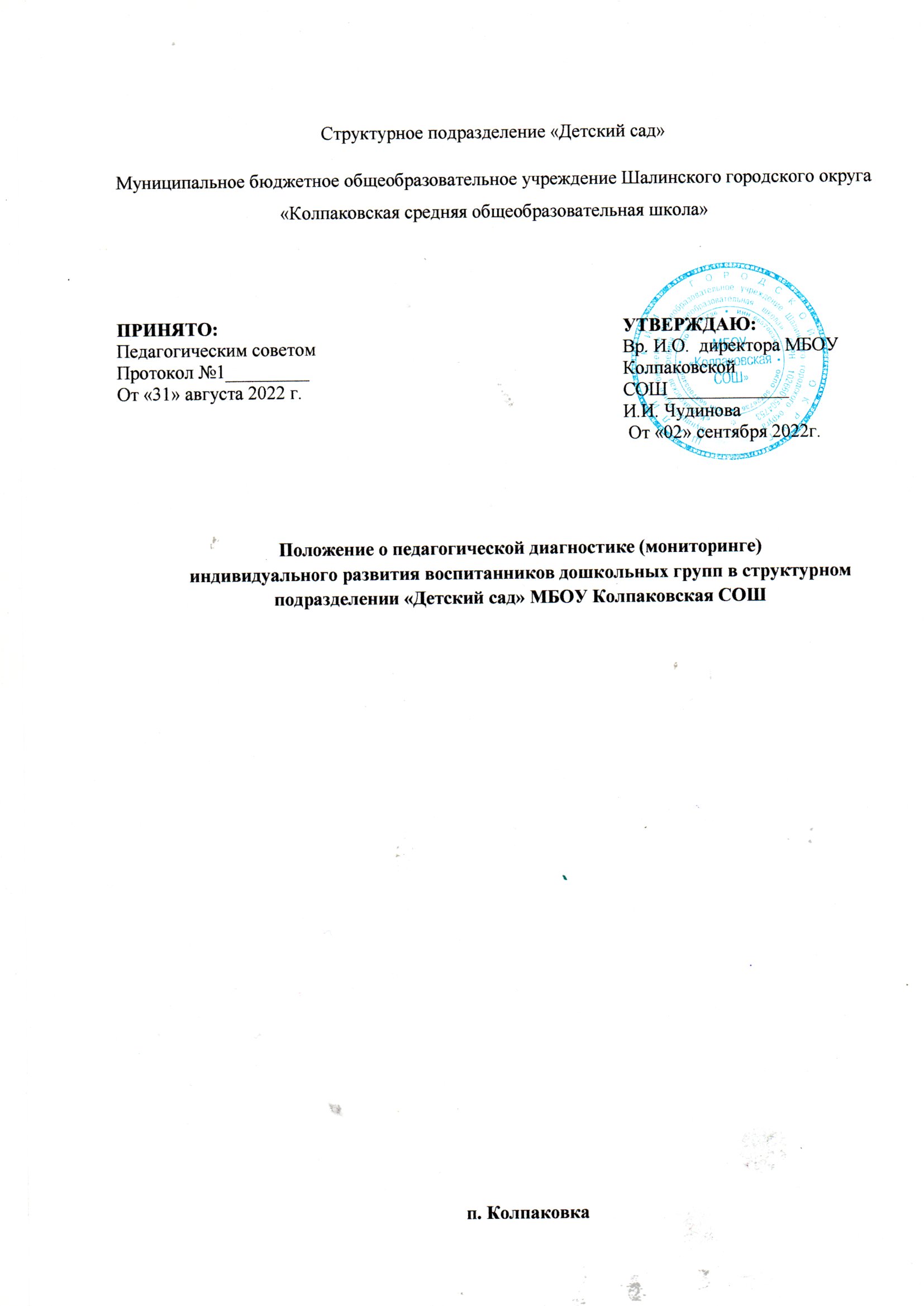 1. Общие положения1.1. Положение разработано для  дошкольных групп структурного подразделения «Детский сад» МБОУ «Колпаковская СОШ»  в соответствии  с:- Федеральным законом от 29.12.2012г. № 273-ФЗ «Об образовании в Российской Федерации»;- Приказом Минобрнауки России от 17.10.2013г. № 1155 «Об утверждении федерального государственного образовательного стандарта дошкольного образования;- Конвенцией о правах ребенка ООН;- СанПиН 2.4.1.3049-13 «Санитарно-эпидемиологические требования к устройству, содержанию и организации режима работы дошкольных образовательных организаций» от 29.05.2013;- Приказом Минобрнауки России от 30.08.2013г. № 1014 «Об утверждении порядка организации и осуществления образовательной деятельности по основным общеобразовательным программам дошкольного образования».1.2. Реализация основной образовательной программы дошкольного образования предполагает оценку индивидуального развития детей. Такая оценка производится воспитателем в рамках педагогической диагностики (мониторинга) и лежит в основе дальнейшего планирования образовательной работы.1.3. Настоящее положение определяет порядок проведения педагогической диагностики (мониторинга) индивидуального развития воспитанников в соответствии с ФГОС ДО,  назначение, цели, задачи, параметры,  критерии, показатели, способы осуществления оценки индивидуального развития детей в дошкольных группах структурного подразделения «Детский сад» МБОУ «Колпаковская СОШ»  1.4. Система оценки индивидуального развития детей,  представляет собой систему сбора,  учета,  обработки и анализа информации об индивидуальных достижениях ребенка и результатах воспитательно-образовательного процесса в учреждении.1.5. В условиях дошкольных групп структурного подразделения «Детский сад» МБОУ «Колпаковская СОШ»   оценка индивидуального развития детей осуществляется во всех возрастных группах по следующим направлениям развития (в соответствии с ФГОС ДО):- социально-коммуникативное развитие;- познавательное развитие;- речевое развитие;- художественно-эстетическое развитие;- физическое развитие.1.6 Возрастные характеристики достижений ребенка на этапе завершения уровня дошкольного образования представлены в виде целевых ориентиров дошкольного образования (в соответствии с ФГОС ДО).1.7 Результаты  используются  исключительно для решения следующих образовательных задач:- индивидуализации образования (в том числе поддержки ребенка, построения его образовательной траектории);- оптимизации работы с группой детей.1.8 Оценка индивидуального развития ребенка обеспечивает эффективность реализации основной образовательной программы уровня дошкольного образования в структурном подразделении «Детский сад» МБОУ «Колпаковская СОШ»  по отношению к каждому воспитаннику и позволяет судить о качестве образования в учреждении.2. Цель и задачи2.1 Цель - изучение процесса индивидуального развития  детей дошкольного возраста и выявление результативности образовательного процесса как основы педагогического планирования  и проектирования условий, необходимых для создания социальной ситуации развития детей. 2.2 Задачи:- Сбор информации об индивидуальном развитии воспитанников; - Изучение деятельностных умений, интересов, предпочтений, склонностей ребенка; личностных особенностей ребенка;  особенностей его взаимодействия  со сверстниками, со взрослыми;- Проведение анализа изменений в развитии воспитанников;- Определение корректирующих мероприятий образовательного процесса в дошкольных группах;- Определение индивидуального маршрута для каждого воспитанника.3. Организация проведения педагогической диагностики (мониторинга) индивидуального развития воспитанников3.1  Педагогическая диагностика (мониторинг) оценки индивидуального развития осуществляется в форме регулярных наблюдений педагога за детьми в повседневной жизни, через беседы, продукты детской деятельности, специальные диагностические ситуации, организуемые воспитателями всех возрастных групп в течение времени пребывания ребенка в  дошкольной группе (исключая время, отведенное на сон).3.2. Педагогическая диагностика оценки индивидуального развития осуществляется воспитателями всех возрастных групп 2 раза в год – в начале и в конце учебного года (сентябрь, май). В первом случае она помогает выявить наличный уровень деятельности, а во втором – наличие динамики её развития.3.3. Методической основой  является пособие «Диагностика педагогического процесса в дошкольной образовательной организации» автор-составитель Мишняева Е.Ю.3.4. Для проведения  оценки индивидуального развития детей педагогами дошкольных групп МБОУ «Корликовская ОСШ» подбирается комплект  диагностических методик в соответствии с направлениями детской деятельности.  Используются следующие методы:- наблюдение (целенаправленное и систематическое изучение объекта, сбор информации, фиксация действий и проявлений поведения объекта);- беседа;- игровое задание;- анализ продуктов деятельности.3.5. Инструментарием для педагогической диагностики служат карты оценки уровней эффективности педагогических воздействий, позволяющие фиксировать индивидуальную динамику и перспективы развития каждого ребенка. 3.6. Педагогическая диагностика оценки индивидуального развития проводится воспитателями, музыкальным руководителем, руководителем по физвоспитанию. Оценивается уровень:- выполняет неправильно и помощь педагога не оказывает воздействия (низший);- частично выполняет неправильно (низкий уровень);- выполняет частично (средний уровень);- выполняет правильно (высокий уровень).Также предусмотрены промежуточные уровни эффективности педагогических воздействий: средний/высокий, низкий/средний, низший/низкий, что позволяет сделать диагностику точнее.3.7. Результаты педагогической диагностики оценки индивидуального развития предоставляются воспитателями всех возрастных групп и специалистами Учреждения старшему воспитателю. В конце учебного года проводится сравнительный анализ результативности образовательного процесса и на основе анализа определяется планирование педагогической деятельности на следующий учебный год.4. Контроль4.1.Контроль проведения оценки индивидуального развития и проведение мониторинга осуществляется старшим воспитателем посредством следующих форм:- проведение  текущего и оперативного контроля;- организация тематического контроля;- посещение непосредственно-образовательной деятельности, организацию режимных моментов и других видов деятельности;- проверка документации.5. Отчетность5.1 Воспитатели всех возрастных групп, специалисты Учреждения в конце учебного года сдают результаты проведения педагогических наблюдений и исследований с выводами старшему воспитателю, который осуществляет сравнительный анализ педагогической диагностики, делает вывод, определяет рекомендации для педагогического проектирования и зачитывает на итоговом педагогическом совете.6. Документация6.1 Материалы педагогической диагностики (мониторинга) индивидуального развития: карты индивидуального развития воспитанников, пособия для определения уровня индивидуального развития детей дошкольного возраста хранятся у воспитателей групп и обновляются по мере необходимости. 6.2 Результаты педагогических наблюдений за уровнем индивидуального развития детей оформляются в единую таблицу и хранятся в методическом кабинете.